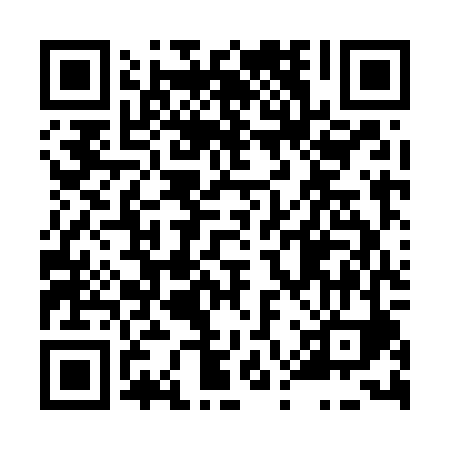 Prayer times for Berovice, Czech RepublicWed 1 May 2024 - Fri 31 May 2024High Latitude Method: Angle Based RulePrayer Calculation Method: Muslim World LeagueAsar Calculation Method: HanafiPrayer times provided by https://www.salahtimes.comDateDayFajrSunriseDhuhrAsrMaghribIsha1Wed3:175:381:016:068:2410:352Thu3:145:371:006:078:2510:383Fri3:115:351:006:088:2710:414Sat3:075:331:006:098:2810:435Sun3:045:311:006:108:3010:466Mon3:015:301:006:118:3110:497Tue2:575:281:006:128:3310:528Wed2:545:271:006:138:3410:559Thu2:515:251:006:148:3610:5810Fri2:475:231:006:158:3711:0111Sat2:455:221:006:168:3911:0412Sun2:445:201:006:168:4011:0713Mon2:445:191:006:178:4211:0814Tue2:435:171:006:188:4311:0915Wed2:435:161:006:198:4411:0916Thu2:425:151:006:208:4611:1017Fri2:415:131:006:218:4711:1118Sat2:415:121:006:218:4911:1119Sun2:405:111:006:228:5011:1220Mon2:405:091:006:238:5111:1221Tue2:405:081:006:248:5311:1322Wed2:395:071:006:258:5411:1423Thu2:395:061:006:258:5511:1424Fri2:385:051:006:268:5611:1525Sat2:385:041:016:278:5811:1526Sun2:385:031:016:288:5911:1627Mon2:375:021:016:289:0011:1728Tue2:375:011:016:299:0111:1729Wed2:375:001:016:309:0211:1830Thu2:374:591:016:309:0311:1831Fri2:364:591:016:319:0411:19